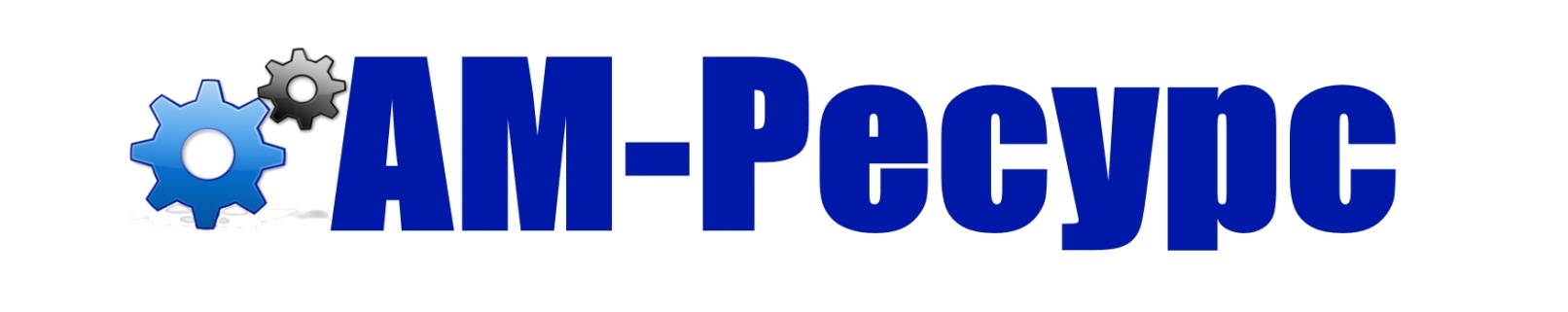 Карта реквизитов предприятияВНИМАНИЕ: ИЗМЕНИЛСЯ ЮР. АДРЕСПолное наименованиеОбщество с ограниченной ответственностью «АМ-Ресурс»Сокращённое наименованиеООО «АМ-Ресурс»ИНН7451392515КПП745101001ОКПО36915577ОКАТО75401376000ОКТМО75701370000Банковские реквизиты:Р/с40702810738160000604В Филиал «Екатеринбургский» АО «АЛЬФА-БАНК»БИК046577964К/с30101810100000000964Адреса и телефоны:Юридический адрес454087, Россия, г. Челябинск, ул. Марата, д.31, пом.1Фактический и почтовый адрес 454087, Россия, г. Челябинск, ул. Марата, д.31, Телефоны+7 (351) 247-60-30Сайтhttp://www.td-utr.ru Эл. почтаutr2004@mail.ruДиректор на основании УставаКирьянова Татьяна Сергеевна